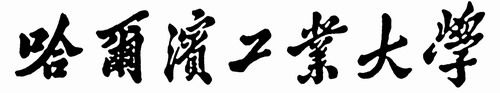 青年科学家工作室建设方案哈尔滨工业大学人事处制二〇二〇年填  写  说  明填写本表前，请认真阅读《青年科学家工作室建设实施办法》。本表第一至六项由申报人本人如实填写并签字确认。本表第七项由基层党支部填写（若非中共党员或校外申报人可不填），由负责人签字。本表第八项由推荐单位党委(党总支)填写，由负责人签字并加盖党委公章。本表第九项由推荐单位填写，由负责人签字并加盖单位公章。本表所填内容不得涉密，并须提交保密审查证明。表中无内容填写部分，应写“无”。申  报  人：推 荐 单 位：所 在 学 科：一级学科名称填 表 时 间：一、基本信息一、基本信息一、基本信息一、基本信息一、基本信息一、基本信息一、基本信息一、基本信息一、基本信息一、基本信息一、基本信息一、基本信息研究方向方向一研究方向方向二研究方向申请类型申请金额申请金额      (万元)      (万元)      (万元)      (万元)申报人基本情况姓   名性  别性  别出生年月出生年月民族申报人基本情况政治面貌国  籍国  籍专业特长专业特长申报人基本情况所在单位(院、系、所、实验室、中心)所在单位(院、系、所、实验室、中心)所在单位(院、系、所、实验室、中心)所在单位(院、系、所、实验室、中心)申报人基本情况手机号码电子邮件申报人基本情况申报人入选国家人才计划情况(限填3项)申报人入选国家人才计划情况(限填3项)申报人入选国家人才计划情况(限填3项)申报人入选国家人才计划情况(限填3项)申报人入选国家人才计划情况(限填3项)申报人入选国家人才计划情况(限填3项)申报人入选国家人才计划情况(限填3项)申报人入选国家人才计划情况(限填3项)申报人入选国家人才计划情况(限填3项)申报人入选国家人才计划情况(限填3项)申报人入选国家人才计划情况(限填3项)申报人基本情况序号入选年度入选年度入选年度国家人才计划名称国家人才计划名称国家人才计划名称国家人才计划名称国家人才计划名称国家人才计划名称国家人才计划名称申报人基本情况1申报人基本情况2申报人基本情况3青年科学家工作室团队构成情况总人数高级高级副高级中级初级博士后博士后博士生博士生硕士生青年科学家工作室团队构成情况青年科学家工作室团队构成情况团队成员姓名姓名性别出生年月专业技术职称/学位专业技术职称/学位专业技术职称/学位研究方向研究方向研究方向青年科学家工作室团队构成情况团队成员青年科学家工作室团队构成情况团队成员青年科学家工作室团队构成情况团队成员青年科学家工作室团队构成情况团队成员青年科学家工作室团队构成情况团队成员青年科学家工作室团队构成情况团队成员青年科学家工作室团队构成情况团队成员二、申请人及其团队基本情况 (阐述学术带头人在科学研究、人才培养、团队建设、国际交流与合作方面的主要成就和贡献，限1页)三、拟开展研究方向 (面向世界科技前沿，面向国家重大需求，面向国民经济主战场，阐述拟开展的研究方向，并论证其可行性，限2页)四、青年科学家工作室建设思路、目标与主要任务 (需明确在团队建设、人才培养、科学研究、国际交流与合作等方面的建设思路，以及预期能取得的关键性业绩和标志性成果。该部分内容将作为《青年科学家工作室建设责任书》的核心内容，限2页)五、所需支持及保障条件 (包括科研配套经费、办公用房和科研空间、专职科研人员和博士后招聘等方面的支持和保障，限1页)六、本人承诺本人承诺所填内容真实、准确，如与事实不符，个人愿承担一切责任。本人签字：年  月  日七、基层党支部意见（日常表现、道德情操等评价，若非中共党员或校外申报人可不填）支部书记签字：年   月   日八、院(系)党委(党总支)意见（对政治表倾向、师德师风和学术道德的审查意见）党委(党总支)书记签字：党委(党总支)盖章：年   月   日九、推荐单位意见（对学术水平的评价，对申报资格及申报材料的审查意见）负责人签字(盖章)：单位盖章：年   月   日